		    WEEKLY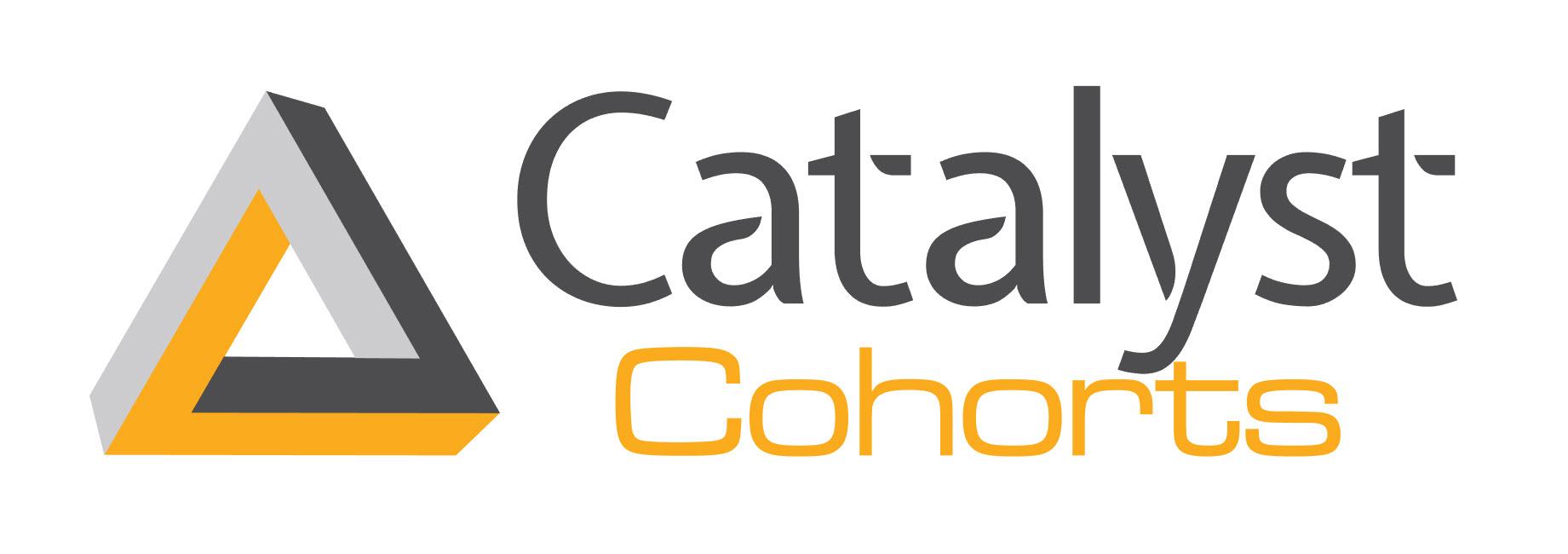 1 ON 1Name ____________________   By____________________     Date_____________TASKS- LIST MOST IMPORTANT BY PRIORITYLast Week 		AccomplishedCarried OverThis WeekWAITING FOR/ NEED ANYTHING?PROJECTS STATUS (STRATEGIC CHANGES)RAISE ISSUES EARLY- DO YOU HAVE / SEE ANY?WHAT LEVERAGE POINTS* DO YOU SEE – TO IMPROVE YOUR LIFE?REPORT FROM LAST WEEKWHAT LEVERAGE POINTS* DO YOU SEE – TO IMPROVE OUR BUSINESS?REPORT FROM LAST WEEKCOMPANY PURPOSE AND VALUES- HOW ARE WE DOING?PERSONAL DISCUSSION*LEVEREGE POINT- BIGGEST PAYBACK FOR PUPOSEFUL VS REACTIVE THINKING